Творчество заразительно! Присоединяйтесь!Стань участником флеш-моба #изоизоляция!Что для этого нужно:Выбрать художника.Сфотографировать выбранную вами картину.Воссоздать картину, используя подручные средства: пустую банку из-под кока-колы, бумагу, картон, постельное бельё и любую мелочь, которую можно найти дома на карантине. Сфотографировать готовую работу.Фото двух картин: оригинала и копии разместить в социальных сетях: Вконтакте, Инстограм под #изоизоляция.Срок проведения с 8 апреля до 30 апреля 2020 годаСоздайте дома свой маленький шедевр!Безграничного Вам воображения!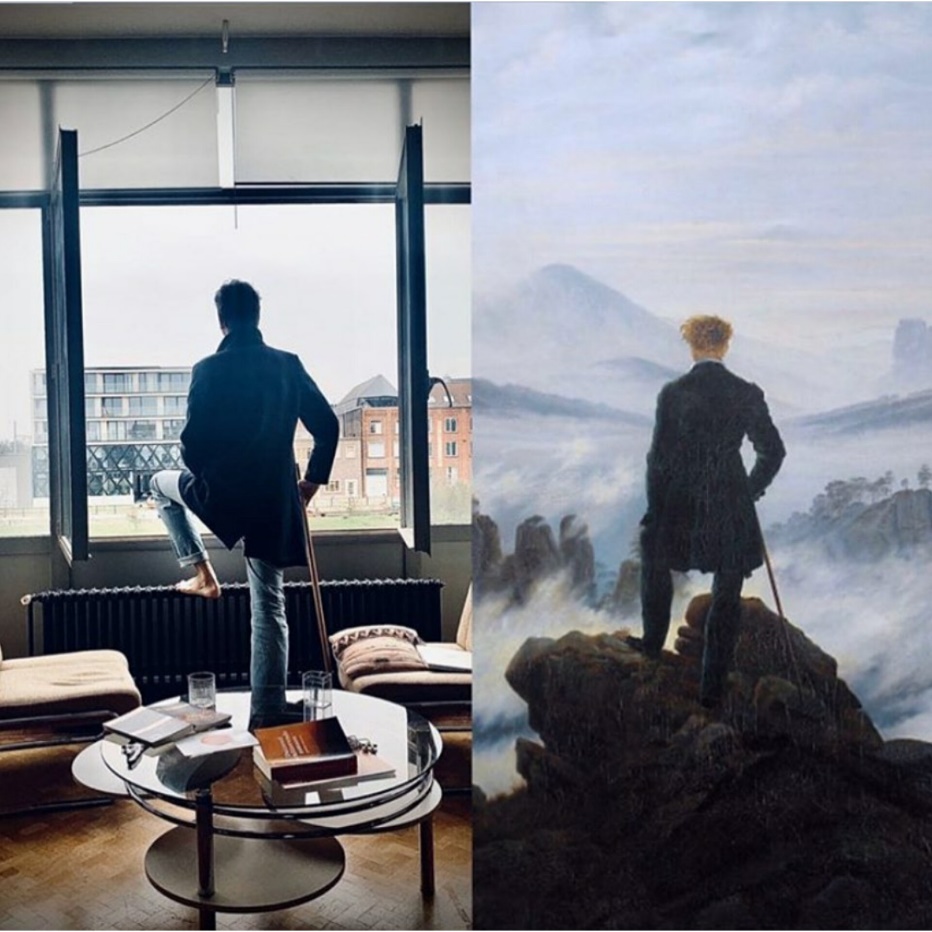 